Внеочередное 23-ое заседание  27-созываҠАРАР                                                            РЕШЕНИЕ О повестке дня внеочередного двадцать второго заседания Совета сельского поселения Мутабашевский сельсовет муниципального района Аскинский район Республики БашкортостанВ соответствии с Федеральным законом «Об общих принципах организации местного самоуправления в Российской Федерации», Уставом сельского поселения Мутабашевский сельсовет муниципального района Аскинский  район Республики Башкортостан и Регламентом Совета сельского поселения  Мутабашевский сельсовет муниципального района Аскинский район  Республики Башкортостан Совет сельского поселения Мутабашевский сельсовет муниципального района Аскинский район  Республики Башкортостан решил:включить в повестку дня внеочередного двадцать второго заседания Совета   сельского поселения Мутабашевский  сельсовет муниципального района Аскинский район  Республики Башкортостан следующие вопросы:Об внесении изменений в решение Совета сельского поселения Мутабашевский сельсовет от 20.04.2010 г. №157 «Об утверждении Положения о бюджетном процессе в сельском поселении Мутабашевский сельсовет муниципального района Аскинский район Республике Башкортостан. О списании  старого здания Старо-Мутабашевский СДК с.Старый Мутабаш      Глава сельского поселения       Мутабашевский сельсовет :                                     А.Г.Файзуллинс.Старый Мутабаш20  апреля  2018 г№ 150БАШҠОРТОСТАН РЕСПУБЛИКАҺЫАСҠЫН  РАЙОНЫ   МУНИЦИПАЛЬ РАЙОНЫНЫҢ МОТАБАШ АУЫЛ  СОВЕТЫ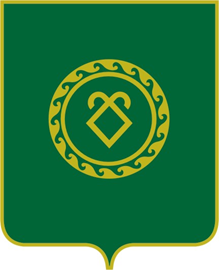 СОВЕТ СЕЛЬСКОГО ПОСЕЛЕНИЯМУТАБАШЕВСКИЙ СЕЛЬСОВЕТМУНИЦИПАЛЬНОГО РАЙОНААСКИНСКИЙ РАЙОНРЕСПУБЛИКИ  БАШКОРТОСТАН